Strykowo, 30.03.2020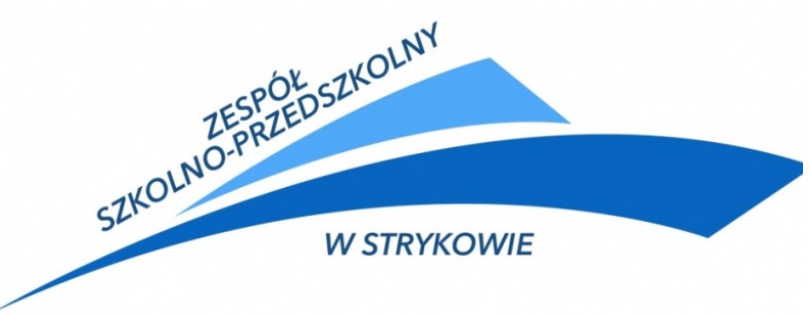 RAPORT Z PRZEPROWADZONEJ WEWNĘTRZNEJ EWALUACJI:„CZY RODZICE SĄ PARTNERAMI SZKOŁY 
I PRZEDSZKOLA”Zespół ewaluacyjny w składzie:Joanna Kryk
Emilia Nowak
Agata Poznaniak
Magdalena Konieczna
Marlena Grzegorska
Małgorzata PająkWSTĘPPartnerstwo rozumiane jest jako jeden z najistotniejszych elementów współpracy 
oraz zaangażowania rodziców w proces dydaktyczno-wychowawczy. Ten aspekt aktywności jest istotny dla rozwoju szkoły i przedszkola oraz dopasowania ich działań i form pracy do oczekiwań rodziców.Celem badania jest analiza i ocena stopnia spełnienia przez szkołę i przedszkole wymagań wynikających z ich zadań statutowych, z uwzględnieniem opinii rodziców, nauczycieli i uczniów, dotycząca współpracy z rodzicami. Przedmiotem ewaluacji jest diagnoza: Czy rodzice są partnerami szkoły i przedszkola.Celem jest  ocena działań szkoły i przedszkola w zakresie inicjatyw rodziców na rzecz rozwoju dzieci.

Zakres badania:

• Ustalenie, czy szkoła i przedszkole realizują zadania określone w uwagach do podstawy  programowej w odniesieniu do rodziców,
• ustalenie, czy przedszkole i szkoła udzielają rodzicom pomocy psychologiczno-pedagogicznej,
• analiza różnorodności form współpracy z rodzicami,
• ocena jakości form współpracy z rodzicami,
• ustalenie, w jaki sposób szkoła i przedszkole pozyskują opinie rodziców na temat swojej pracy i jak je wykorzystują.

Sposób gromadzenia danych:

• pozyskanie informacji od nauczycieli – ankieta,
• pozyskanie informacji od rodziców – ankieta,
• analiza dokumentacji współpracy z rodzicami,
• obserwacja form współpracy z rodzicami.Cele ewaluacji wewnętrznej: Doskonalenie współpracy przedszkola i szkoły z rodzicami. Uzyskanie informacji, czy przedszkole i szkoła wykorzystują opinie rodziców na temat swojej pracy, oraz czy wspierają rodziców w wychowaniu dzieci. Kryteria:zgodność z przepisami prawa;przekaz informacji,wykorzystanie informacji,przebieg i doskonalenie współpracy,rozwiązywanie konfliktów,wspólne podejmowanie decyzjiPytania kluczowe: Jaki jest stopień zaangażowania rodziców w sprawy przedszkola i szkoły? Jakie są formy współpracy przedszkola i szkoły z rodzicami? Czy przedszkole i szkoła pozyskują i w jaki sposób, opinie rodziców na temat swojej pracy? Jaka jest opinia rodziców i nauczycieli na temat wzajemnej współpracy? Próba badawcza:Próbę badawczą wybrano obligatoryjnie – rodzice dzieci szkolnych i przedszkolnych oraz nauczyciele.  OPIS I ANALIZA WYNIKÓW EWALUACJIW badaniu wzięło udział łącznie 146 osób, w tym:48 rodziców dzieci przedszkolnych;41 rodziców dzieci wczesnoszkolnych;35 rodziców dzieci szkolnych;22 nauczycieli;RODZICE I OPIEKUNOWIE PRAWNI DZIECI PRZEDSZKOLNYCH ORAZ SZKOLNYCHOceń w skali od 1 do 5 na ile interesuje się Pani/Pan tym, co dzieje się w szkole?Zdecydowana większość ankietowanych (95%) jest zainteresowana wydarzeniami w szkole, 
z różnicowaniem intensywności zaangażowania. Obserwuje się wyższy omawiany wskaźnik wśród rodziców dzieci klas 4-8.Szczegółowy podział wyników na poszczególne grupy edukacyjne:W jaki sposób angażuje się Pani / Pan w życie szkoły?Niespełna połowa ankietowanych (47%) angażuje się w życie w szkoły podczas organizacji imprez w formie aktywnego udziału. 31% pomaga od strony technicznej w przygotowaniu uroczystości szkolnych. Prawie połowa rodziców partycypuje również w finansowaniu potrzeb uczniów i pomaga wychowawcom klas. 14% ankietowanych nie angażuje się 
w żadną dostępną formę. Ogólne zaangażowanie plasuje się na podobnych poziomach 
w różnych grupach edukacyjnych.Szczegółowy podział wyników na poszczególne grupy edukacyjne:3.  Z jakich form kontaktu ze szkołą korzysta Pani / Pan najchętniej? *Wyniki diagnozy sugerują, że w większości rodzice wybierają komunikację za pośrednictwem MobiDziennika. Najchętniej wybierana jest także rozmowa telefoniczna (31%) jako najsprawniejsza forma komunikacji i wymiany informacji bieżących. Popularne wśród ankietowanych w znacznej mierze są także spotkania indywidualne z nauczycielami 
i wychowawcami a także spotkania własne rodziców. Szczegółowy podział wyników na poszczególne grupy edukacyjne:4.  Czy chciałaby Pani / chciałby Pan zaangażować się w działalność szkoły?44% rodziców raczej czuje potrzebę zaangażowania się w życie szkoły, 24% osób nie jest przekonana a jedynie 19% chciałaby  wziąć udział w organizacji działań szkoły. Szczegółowy podział wyników na poszczególne grupy edukacyjne:5.  W jakie działania szkoły zaangażowałaby się Pani / Pan najchętniej? *Wyniki badań pokazują, że ankietowani najchętniej angażowaliby się w przygotowanie imprez szkolnych (51%) oraz 23% rodziców zdecydowałaby się na rozwijanie zainteresowań uczniów w ramach zajęć pozalekcyjnych a także pomoc przy przygotowaniu wycieczek szkolnych. Rodzice uczniów klas 1-3 dostrzegają największą potrzebę udziału w rozwijaniu pakietu oferty rozwoju zainteresowań dzieci. Szczegółowy podział wyników na poszczególne grupy edukacyjne:6. W jakich sprawach oczekuje Pani /Pan pomocy od szkoły? *Zdecydowana większość osób badanych (85%) oczekuje od szkoły wsparcia dziecka w nauce. Jako najważniejszy cel w pracy szkoły stawiają edukację oraz motywowanie do osiągnięć szkolnych. 34% ankietowanych zwraca uwagę na aspekt uzależnień, gdzie w rozumieniu opiekunów dzieci, należałoby podejmować odpowiednie kroki profilaktyczne chroniące uczniów przed środkami psychoaktywnymi. Zwracają na to uwagę głównie rodzice uczniów klas starszych. Spora część osób (35%) wskazuje również na pomoc socjalną ze strony placówki. Największa grupa rodziców uczniów wczesnoszkolnych zwraca uwagę na ten aspekt. Można by dedukować, że oczekiwanym by było dofinansowanie do obiadów, materiałów szkolnych itp. 23% rodziców oczekuje wsparcia 
w wychowywaniu własnego dziecka. Zwłaszcza w klasach 4-8.Szczegółowy podział wyników na poszczególne grupy edukacyjne:7. Jakiej pomocy oczekuje Pani / Pan w zakresie wspierania dziecka w nauce? *Ogółem, ponad połowa ankietowanych zwraca uwagę na jasne zasady oceniania i opisywania osiągnięć ucznia. Uznają bowiem, że jest to pomoc we wsparciu dziecka w nauce. 45% rodziców oczekuje współpracy w zakresie określenia wspólnych działań na rzecz edukacji ich dziecka. 40% ankietowanych dostrzega dużą rolę we wsparciu zespołu psychologiczno-pedagogicznego. 26% natomiast oczekiwałoby propozycji ze strony szkoły w postaci szkoleń na temat: jak wychowywać i motywować dzieci do nauki. Szczegółowy podział wyników na poszczególne grupy edukacyjne:8. Jak ocenia Pani / Pan sposoby uzasadniania ocen?Większość ankietowanych (77%) uważa, że sposób uzasadniania ocen jest zrozumiały 
i pomocny we wsparciu dzieci w procesie uczenia się. 15% osób uznaje, że pomimo rozumienia zasad oceniania nie są one pomocne. Szczegółowy podział wyników na poszczególne grupy edukacyjne:9. Jak otrzymuje Pan / Pani informacje nt. postępów w nauce swojego dziecka? *Zdecydowana większość osób uznaje za główne źródło informacyjne wychowawców klas. Otrzymują oni bowiem od nich niezbędne informacje na temat postępów w nauce swojego dziecka. Jako drugim, znaczącym medium informacyjnym stanowi dziennik elektroniczny. Szczegółowy podział wyników na poszczególne grupy edukacyjne:10. Jak ocenia Pani / Pan informacje o poziomie opanowania umiejętności i wiadomości dziecka otrzymywane ze szkoły?71% ankietowanych jest zadowolonych z otrzymywanych informacji na temat zdobytej wiedzy przez swoje dziecko. Jednak 25% rodziców nie do końca potrafi wykorzystać otrzymane informacje i ocenić poziom wiedzy dziecka.Szczegółowy podział wyników na poszczególne grupy edukacyjne:11. Czy Pani / Pana zdaniem szkoła, pedagog i nauczyciele wspierają Pana / Pani dziecko 
w planowaniu procesu uczenia się?Wyniki diagnozy wskazują, że rodzice uczniów są zadowoleni ze wsparcia swojego dziecka 
w planowaniu procesu uczenia się.  Szczegółowy podział wyników na poszczególne grupy edukacyjne:12.  Skąd czerpie Pani/ Pan wiedzę na temat zagrożeń w szkole, sytuacji wychowawczych 
i problemów szkolnych? *Wielu rodziców (ponad 60%) wskazuje, że najwięcej o zagrożeniach i problemach szkolnych dowiadują się od własnych dzieci. Jako drugie źródło jest podawana szkoła, kontakty 
z wychowawcami i nauczycielami. 13.  Skąd czerpie Pani / Pan informacje o działalności szkoły? *Ankietowani zapytani skąd dowiadują się o działalności szkoły, odpowiedzieli w większości (79%), że od wychowawcy klasy. Ponad 50% rodziców odwiedza stronę internetową szkoły lub/i wymienia się informacjami z innymi rodzicami. 14. W jaki sposób szkoła może zachęcić Panią/ Pana do współpracy? *Badani w większości opowiedzieli się za informowaniem szkoły o swoich potrzebach. Jeśli reprezentacja placówki będzie jasno przedstawiała potrzeby, prawdopodobnie więcej rodziców zdecyduje się na współpracę.15. Czy zna Pan / Pani przepisy oświatowe oraz wewnętrzne regulaminy i programy szkoły?52% rodziców raczej opowiada się za znajomością regulaminów i programów szkolnych, choć 28% ankietowanych nie ma pewności czy zapoznała się ze wszystkimi obowiązującymi dokumentami. 16.  W jaki sposób przekazuje Pani / Pan swoje uwagi czy inicjatywy dotyczące działalności szkoły?*Rodzice i opiekunowie dzieci (zarówno szkolnych i przedszkolnych), w większej mierze przekazują swoje uwagi, innowacje i propozycje podczas zebrań ogólnych. Zdaje się to być bezpośrednią formą do dyskusji, wymiany argumentów i wypracowaniem wspólnych pomysłów. Nierzadko, rodzice podejmują się również bezpośrednich rozmów 
z nauczycielami. Sporadycznie są wybierane takie formy jak rozmowy z Radą Rodziców czy 
z Dyrekcją. 17.
A. Proszę określić w skali 1-5, które z poniższych określeń jest zgodne z Pani / Pana przekonaniami: " jestem zadowolony ze szkoły mojego dziecka":68% ankietowanych jest lub raczej jest zadowolonych ze szkoły swojego dziecka. Wyniki ankiet plasują się bardzo podobnie w każdej z grup edukacyjnej. B. Proszę określić w skali 1-5, które z poniższych określeń jest zgodne z Pani / Pana przekonaniami: " jestem zadowolony z postępów edukacyjnych mojego dziecka":Rodzice dzieci z różnych poziomów edukacyjnych, są na ogół zadowoleni z postępów edukacyjnych swoich dzieci. Najbardziej zadowoloną grupą są rodzice dzieci przedszkolnych. C. Proszę określić w skali 1-5, które z poniższych określeń jest zgodne z Pani / Pana przekonaniami: "warunki pracy szkoły są odpowiednie":Badani ankietowani odpowiadali, że są zdecydowanie lub raczej zadowoleni z warunków pracy szkoły. PODSUMOWANIEWiększość ankietowanych jest zadowolona z całokształtu pracy przedszkola oraz szkoły (ok. 83%). Są zadowoleni z opieki nad swoimi dziećmi i dbałości o ich rozwój. Większość rodziców 
i opiekunów  uważa, że przekaz informacji na temat swojego dziecka jest wystarczający i rzetelny. Oczywiście, wśród nich jest grupa osób, która oczekuje większej jasności informacji a także otwartej komunikacji na temat bieżących potrzeb szkoły, aby móc zaangażować się w konkretne działania. 
W większości, ankietowani ocenili dobrze współpracę z przedszkolem oraz szkołą. Ponad 50% osób sądzi, że przedszkole i szkoła spełnia odpowiednie warunki edukacyjne dla swoich dzieci. Część rodziców oczekiwałaby większego wsparcia w postaci pomocy socjalnej, wychowywania a także organizacji szkoleń w tym zakresie. Większość respondentów zna obowiązującą dokumentację w Zespole Szkolno-Przedszkolnym, rozumie system oceniania choć nie wszyscy potrafią realnie odnieść oceny do umiejętności swojego dziecka.  Z analizy wynika, że formami współpracy przedszkola i szkoły z rodzicami są: zebrania rodziców, kontakty z wychowawcą, kontakty za pośrednictwem telefonu i dziennika elektronicznego, organizacja imprez przedszkolnych oraz organizacja wycieczek. W miarę możliwości organizacyjnych 
i finansowych potrzeby i oczekiwania rodziców są uwzględniane w pracy przedszkola/szkoły. Rekomendacje:Czytelne, jasne oczekiwania szkoły wobec rodziców/opiekunów dzieci;Wsparcie w procesie wychowywania;Pomoc socjalna dla dzieci;Objęcie uczniów programem profilaktycznym: agresja, używki, cyberuzależnienia;Jasne informacje od nauczycieli jakie obszary i kompetencje wzmacniać u dzieci;ANALIZA WYNIKÓW ANKIET GRUPY NAUCZYCIELI W ZSP W STRYKOWIE*Informacja do wykresów: ilość nauczycieli (jednostkowo) oraz ilość procentowa.Jak ocenia Pani / Pan zainteresowanie rodziców tym, co się dzieje w szkole?64% nauczycieli ocenia, że zainteresowanie rodziców w życie szkoły jest wysokie i średnie. Natomiast 28% kadry twierdzi, że rodzice w niewielkim stopniu interesują się tym, co się dzieje w placówce.Jak ocenia Pani/ Pan frekwencję na spotkaniach z rodzicami?Prawie 70% nauczycieli uważa, że rodzice pojawiają się regularnie na spotkaniach, choć pozostała grupa ma odmienne zdanie.3. W jakie formy współpracy we szkołą rodzice się angażują?*54% ankietowanych wskazuje, że najczęstszą formą współpracy wybieraną przez rodziców są uroczystości szkolne oraz klasowe. Rzadziej wybierane są takie formy jak praca socjalna na rzecz szkoły oraz pomoc materialna. Wskazuje się również na działalność w Radzie Rodziców.4. Jakie formy współpracy proponuje Pani / Pan rodzicom?*Wyniki diagnozy sugerują, że współpraca proponowana przez nauczycieli rodzicom jest bardzo zróżnicowana. Najczęściej wskazuje się na komunikację za pomocą dziennika elektronicznego, rozmowę telefoniczną, spotkania bezpośrednie ale także imprezy szkolne. 5. W jakich sprawach oczekuje Pani / Pan współpracy ze strony rodziców?*Ponad połowa respondentów wskazuje, że oczekują współpracy w zakresie problemów związanych 
z nieodpowiednim zachowaniem uczniów oraz obniżeniem ich wyników w nauce. Niepokojącym powodem do chęci rozmów jest obniżona frekwencja na zajęciach edukacyjnych. 6. W jaki sposób uzyskuje Pani / Pan informacje na temat potrzeb rodziców w zakresie współpracy ze szkołą?57% nauczycieli uzyskuje najpotrzebniejsze informacje z bezpośrednich spotkań ale także dzięki rozmowom z uczniami. 7.  Jak informuje Pani / Pan rodziców o sprawach dotyczących dziecka?Ankietowani wykorzystują wszystkie dostępne formy komunikacji z rodzicami, z przewagą spotkań bezpośrednich. Pomocny okazuje się dziennik elektroniczny, rozmowy telefoniczne oraz zebrania ogólne z rodzicami. 8. Jakie tematy poruszane są podczas Pani / Pana spotkań z rodzicami?Wyniki pokazują, że podczas zebrań z rodzicami najczęściej poruszane są tematy związane 
z pozytywnymi osiągnięciami ucznia oraz z zachowaniem. Rzadziej rozmowy dotyczą aktów prawnych czy funkcjonowaniu klasyfikacyjnym. 9.  Jakie problemy rodzice zgłaszają najczęściej podczas spotkań?Najczęściej zgłaszanymi problemami według nauczycieli są sprawy wychowawcze (52%) oraz zasady oceniania i opisywania osiągnięć uczniów (44%). 10. Jak ocenia Pani / Pan swoją współpracę z rodzicami?Większość respondentów (96%) ocenia dobrze i bardzo dobrze współpracę z rodzicami. 13. W jaki sposób zapoznaje Pani / Pan rodziców z dokumentami regulującymi funkcjonowanie szkoły?Nauczyciele zapoznają rodziców z niezbędną dokumentacją na spotkaniach ogólnych (52%), na spotkaniach indywidualnych (24%)oraz podają możliwe źródła informacji. 15. W jaki sposób rodzice mają wpływ na organizację zajęć szkolnych (w tym dodatkowych)?W ocenie ankietowanych, rodzice mają wpływ na organizację zajęć szkolnych poprzez działalność Rady Rodziców oraz poprzez otwarte dyskusje na zebraniach ogólnych. 16. Oceń w jakim stopniu rodzice współdecydują o organizacji procesu wychowawczego?Większość badanych oceniła, że rodzice raczej mają wpływ na organizację procesu wychowawczego w szkole.PODSUMOWANIEWiększość ankietowanych nauczycieli jest zadowolona z całokształtu współpracy 
z rodzicami. Oceniają wysoko ich frekwencję na spotkaniach ogólnych. W rozwoju współpracy 
z opiekunami uczniów wykorzystywane są dostępne formy: dziennik elektroniczny, spotkania bezpośrednie, rozmowy telefoniczne. Zdaniem badanych, najbardziej optymalną formą są spotkania bezpośrednie lub indywidualne, jeśli dotyczą bardziej newralgicznych aspektów. Z przeprowadzonych rozmów z nauczycielami wynika, że rodzice angażują się w pracę przedszkola i szkoły. Nie wszyscy jednak w równym stopniu wspierają realizację koncepcji placówek. Rodzice chętnie biorą udział w uroczystościach, imprezach okolicznościowych, spotkaniach ze specjalistami. Angażują się na rzecz dzieci i placówki, co sprzyja polepszeniu współpracy przedszkola 
i szkoły z rodzicami.Rekomendacje:Kontynuacja proces zapoznawania rodziców z koncepcją pracy przedszkola i szkoły;Zachęcanie rodziców do częstych kontaktów z wychowawcami przedszkola i szkoły; Zachęcanie rodziców do przekazywania nauczycielom szczegółowych informacji o dziecku. Wzbudzanie chęci do zapoznawania się z dokumentacją szkolną; Uświadamianie rodzicom możliwości wpływania na edukację i wychowanie ichdzieci;Częściej angażować rodziców do czynnego udziału w działalność przedszkola i szkoły;PrzedszkoleKlasy 1-3Klasy 4-8a) z mediów; 25%24%14%b) od dziecka; 50%63%71%c) z kontaktów ze szkołą (spotkania z rodzicami, 
rozmowy telefoniczne, pogadanki); 69%56%80%d) nie mam takiej wiedzy;4%5%0%11. Co mogłoby Pani / Pana zdaniem wpłynąć pozytywnie na zaangażowanie rodzicóww życie szkoły?Ankietowani wskazywali na następujące aspekty:spotkania integracyjne dla rodzicóworganizacja imprez okolicznościowych otwarta postawa na pomysły i wizje rodzicówwspólne spotkania klasowe dla rodziców i dzieciwiększe zaufanie rodzicomintegracja wewnątrz klasowaspotkania z rodzicami w obecności uczniówwięcej spotkań informacyjnychimprezy dla środowiska lokalnegowyrozumiałość dla pracy nauczycielawspółpraca dotycząca dzieci 12. W jaki sposób informuje Pani / Pan o sytuacjach wychowawczych i problemach szkolnych?*Wyniki pokazują, że ankietowani wykorzystują dostępne możliwości komunikacji. Najczęściej wybierane są spotkania bezpośrednie.